Администрация муниципального образования «Город Астрахань»РАСПОРЯЖЕНИЕ02 ноября 2021 года № 1950-р«О предоставлении разрешения на отклонение от предельных параметров разрешенного строительства, реконструкции объекта капитального строительства по ул. Латышева в Ленинском районе г. Астрахани»В связи с обращением ООО «Рост» от 16.08.2021 № 03-04-01-5520, в соответствии со ст. 40 Градостроительного кодекса Российской Федерации, ст. 28 Федерального закона «Об общих принципах организации местного самоуправления в Российской Федерации», ст. 20 Устава муниципального образования «Город Астрахань», Положением об общественных обсуждениях в области градостроительной деятельности на территории муниципального образования «Город Астрахань», утвержденным решением Городской Думы муниципального образования «Город Астрахань» от 19.06.2018 № 70 с изменениями, внесенными решениями Городской Думы муниципального образования «Город Астрахань» от 03.10.2019 № 97, от 19.08.2021 № 71, протоколом заседания комиссии по землепользованию и застройке муниципального образования «Город Астрахань» от 08.10.2021:1. Предоставить разрешение на отклонение от предельных параметров разрешенного строительства, реконструкции объекта капитального строительства нежилого назначения по ул. Латышева в Ленинском районе г. Астрахани в отношении земельного участка площадью 859 кв. м (кадастровый номер 30:12:020289:1324): площадь территорий, предназначенных для хранения транспортных средств - 0% от площади земельного участка, согласно приложению к настоящему распоряжению администрации муниципального образования «Город Астрахань».2. Управлению по строительству, архитектуре и градостроительству администрации муниципального образования «Город Астрахань» направить заявителю копию настоящего распоряжения администрации муниципального образования «Город Астрахань».3. Управлению информационной политики администрации муниципального образования «Город Астрахань»:3.1. Разместить настоящее распоряжение администрации муниципального образования «Город Астрахань» на официальном сайте администрации муниципального образования «Город Астрахань».3.2. Опубликовать настоящее распоряжение администрации муниципального образования «Город Астрахань» в средствах массовой информации.4. Контроль за исполнением настоящего распоряжения администрации муниципального образования «Город Астрахань» возложить на начальника управления по строительству, архитектуре и градостроительству администрации муниципального образования «Город Астрахань».Глава муниципального образования «Город Астрахань» М.Н. ПЕРМЯКОВА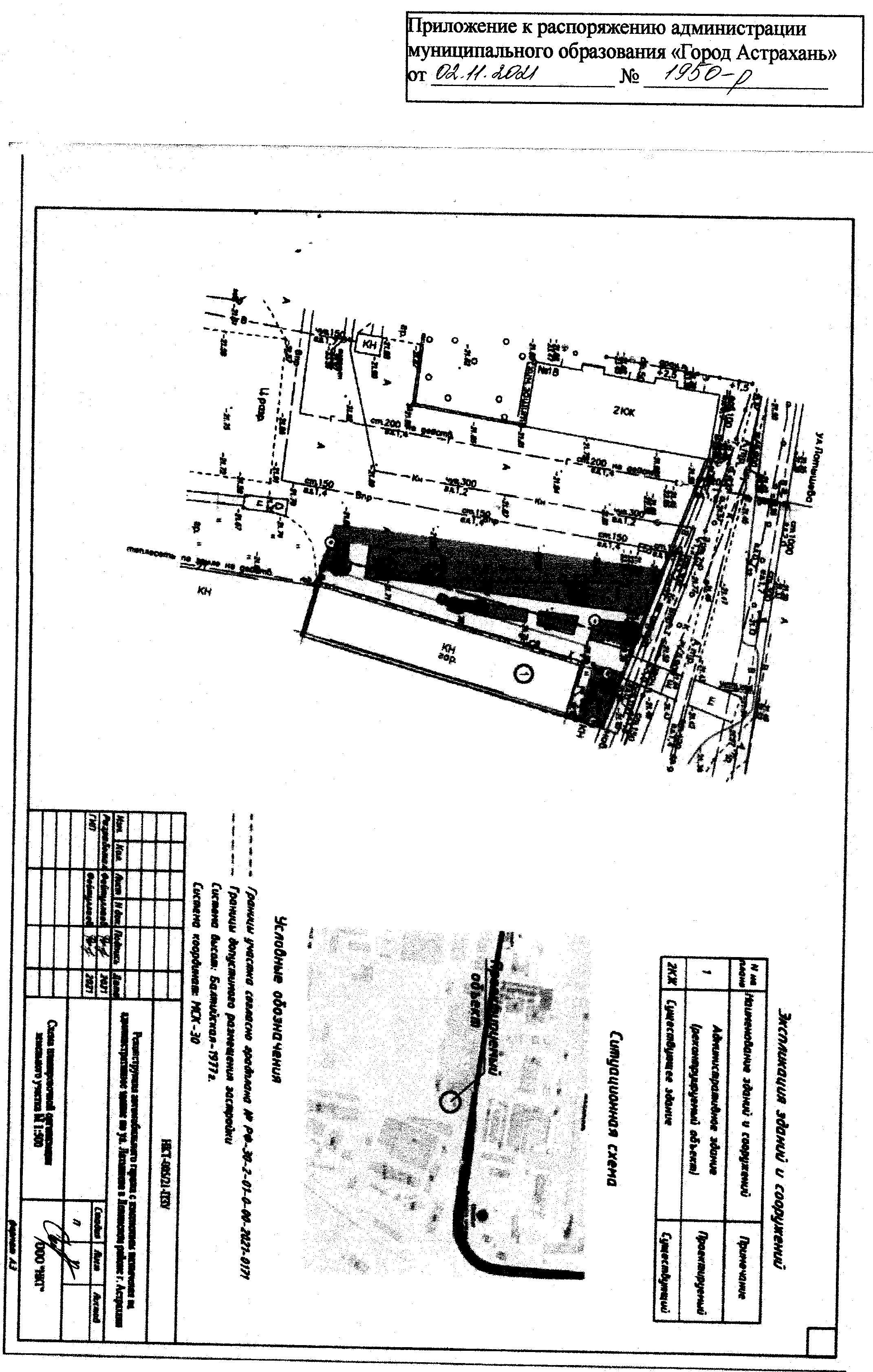 